623   Eğitim Bütçesi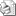 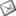 Sayı     : 2010 / 623İLGİ   : TESK’in 10.03.2010 tarih, 0707 sayı, 14 no.lu genelgesiOdalarımızca doldurulması gereken Eğitim Bütçesi Durum Tablosu ve eğitim bütçesi ile ilgili Konfederasyonumuzun Birliğimize intikal eden ilgi genelgesi ekte takdim edilmiştir.Bilgilerinizi ve Odanız Eğitim Bütçesi Durum Tablosunun hazırlanarak ivedilikle Birliğimize gönderilmesi hususunda gereğini rica ederiz.Özcan KILKIŞ                                                                                               Hilmi KURTOĞLU Genel Sekreter                                                                                                Başkan Vekili014 Nolu Genelge (Eğitim Bütçesi)